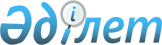 О внесении изменения в решение Мангистауского областного маслихата от 25 октября 2019 года № 31/368 "Об определении размера и перечня категорий получателей жилищных сертификатов по Мангистауской области"Решение Мангистауского областного маслихата от 8 декабря 2023 года № 7/80. Зарегистрировано Департаментом юстиции Мангистауской области 13 декабря 2023 года № 4650-12
      Мангистауский областной маслихат РЕШИЛ: 
      1. Внести в решение Мангистауского областного маслихата от 25 октября 2019 года № 31/368 "Об определении размера и перечня категорий получателей жилищных сертификатов по Мангистауской области" (зарегистрировано в Реестре государственной регистрации нормативных правовых актов под № 4009) следующее изменение:
      приложение к указанному решению изложить в новой редакции согласно приложению к настоящему решению. 
      2. Настоящее решение вводится в действие после дня первого официального опубликования. Размер и перечень категорий получателей жилищных сертификатов по Мангистауской области
      1. Определить размер жилищных сертификатов по Мангистауской области для реализации права приобретения гражданами жилья в собственность с использованием ипотечного жилищного займа в рамках ипотечной программы, утвержденной Национальным Банком Республики Казахстан и (или) государственной программы жилищного строительства, утвержденной Правительством Республики Казахстан:
      1) 90 процентов от суммы первоначального взноса, но не более в размере 1 000 000 (один миллион) тенге в виде социальной помощи;
      2) 90 процентов от суммы первоначального взноса, но не более в размере 1 000 000 (один миллион) тенге в виде социальной поддержки.
      2. Перечень категорий получателей жилищных сертификатов по Мангистауской области:
      1) граждане Республики Казахстан, определенные подпунктами 1-1), 1-2) пункта 1 статьи 67 и подпунктами 2), 3) статьи 68 Закона Республики Казахстан "О жилищных отношениях";
      2) востребованные специалисты в области здравоохранения, образования, культуры и спорта, на основе прогнозирования трудовых ресурсов, формируемого в соответствии с приказом Министра труда и социальной защиты населения Республики Казахстан от 20 мая 2023 года № 161 "Об утверждении Правил формирования национальной системы прогнозирования трудовых ресурсов и использования ее результатов" (зарегистрирован в Реестре государственной регистрации нормативных правовых актов под № 32546).
					© 2012. РГП на ПХВ «Институт законодательства и правовой информации Республики Казахстан» Министерства юстиции Республики Казахстан
				
      Председатель Мангистауского областного маслихата 

Ж. Матаев
Приложение к решениюМангистауского областного маслихатаот 8 декабря 2023 года № 7/80Приложение к решениюМангистауского областного маслихатаот 25 октября 2019 года № 31/368